序　言昔日「不學詩，無以言」，假如今天「不閱讀」，又會怎樣呢？現今社會發展迅速，資訊傳播的方式和速度日新月異。面向資訊爆炸的時代，學習能力比學歷更為重要。知識主要由閱讀而來，而閱讀是學生獲取、深化、交流知識的主要途徑。閱讀可以促進學生的思考，幫助學生認識自身的生活、社會，以至全球不同的文化與思想，是與世界接軌的基礎管道。一個不閱讀，或者不懂閱讀的人，將無法參與社會。香港自2000年開始全力推動課程改革，把「從閱讀中學習」列為課程發展的關鍵項目，改變傳統以來把發展學生閱讀能力視為語文科教師的責任，主張所有學科教師都是閱讀的教師，須幫助學生發展閱讀能力，並從中獲取本科知識。從「學會閱讀」到「從閱讀中學習」，越來越多學者和教師意識到生活裏的知識學習其實無分學科，鼓勵學科協作，通過主題規劃、閱讀資源選取、策略教授，讓學生學會在學習過程中連繫不同學科的知識與技能，通過交流、討論，建構新的知識架構。簡括來說，從學科本位閱讀到跨學科閱讀，是跨課程閱讀發展的重要歷程。教育局課程發展處中國語文教育組編寫《通學匯思：跨課程閱讀資源套》，目的是要為教師提供跨課程閱讀的理論參考和具備實踐基礎的閱讀指導方法，以改變閱讀教學的規劃方式，優化課堂教學，提升學生的閱讀能力與閱讀興趣，幫助學生面向學習和生活的需要，成為參與社會的良好公民。本資源套共兩冊，分為《理念篇》與《實踐篇》。二者既各自成冊，又緊密連繫。《理念篇》是《實踐篇》的理論依據，《實踐篇》是《理念篇》的理論引證。《理念篇》主要介紹跨課程閱讀的策略應用與教學規劃，旨在為有意發展跨課程閱讀的學校和教師提供一個參考架構，幫助前線工作者制訂校本的跨課程閱讀課程。《理念篇》有系統地介紹閱讀的內涵和意義，詳述跨課程閱讀的發展歷程、學理依據與實施架構。各章內容簡述如下：第一章　閱讀與閱讀素養：探討閱讀的重要性、閱讀的發展歷程，概述學者對閱讀能力與閱讀素養的分析。第二章　跨課程閱讀的理念：介紹跨課程閱讀的緣起與發展、跨課程閱讀的目的與重要性，以及跨課程閱讀的學與教策略。第三章　跨課程閱讀的規劃：詳細介紹學科本位閱讀與跨學科閱讀兩種模式的特點、閱讀資源的選取與應用、閱讀活動的設計與評估取向。第四章　跨課程閱讀的實施：探討促成校本跨課程閱讀規劃的重要因素，以及對跨課程閱讀的未來展望。附錄　閱讀資源推介：介紹推動跨課程閱讀時可參考的教育局資源。此外，《理念篇》引述的兒童文學作品書目可參見《手不釋卷：小學中國語文學習參考書籍目錄》。《實踐篇》為學校提供經教師實踐的跨課程閱讀教學案例，幫助教師掌握如何選取與組合閱讀資源，靈活運用閱讀策略，以達成從閱讀中學習的目的。《實踐篇》收錄15個案例，來自不同小學的跨課程閱讀教學，有的是學校自發開展的，有的是學校與課程發展處中國語文教育組共同規劃的，也有的是學校與校外導師合作的成果，分別屬於學科本位閱讀和跨學科閱讀。每個案例的編寫體例如下：〔教學規劃〕：介紹學校推動閱讀的概況、課程管理人員與學科教師的協作角色，以及制訂相關教學設計的背景。〔設計說明〕：說明教學設計的適用年級、建議課時、學習重點及選取的閱讀資源。〔教學流程〕：詳述教學過程及課堂活動的安排，解說特定閱讀策略的運用，並附工作紙，讓教師了解學生學習的表現。〔觀察人語〕：由專業導師就教學設計的指導過程、策略運用、資源選取與學生表現等各方面進行分析，幫助教師掌握教學設計的特色。理念是課程的思想，實踐是課程的語言。沒有思想，課程架構無法成形；沒有語言，課程內涵無法表達。有意發展跨課程閱讀的學校領導和教師可先閱讀《理念篇》，認識跨課程閱讀的發展背景及基本理論，然後參考《實踐篇》，了解其他學校的規劃過程和課堂實踐經驗，最後按校本情況發展跨課程閱讀。期望在教師的共同努力下，學生成為會閱讀，並且愛閱讀的一代。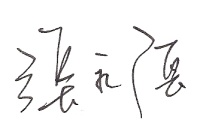 （張永德）2023年1月